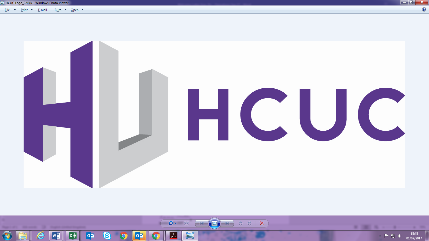 Job DescriptionLearning Advocate – Work Based LearningTitle of Post:		Learning Advocate – Work Based Learning – maternity cover until 14th 			January 2022Grade:			Scale 5 Hours:			36 hours per week, 52 weeks per yearReporting to:		Employer Responsive – Performance and Quality ManagerBase:			Uxbridge (post includes travelling to employers’ premises)MAIN SCOPE OF POSTThe post is concerned with the development of students’ literacy and numeracy.  The main focus is to support students with the completion of English and maths qualifications, both Functional Skills and GCSE.  Learning Advocates will report to the relevant Section Manager or Head of School and will liaise with teaching staff to provide integrated learning development which takes account of the differing needs of learners.DUTIES AND RESPONSIBILITIESTo assist with Initial and Diagnostic Assessment of learners in order to identify the additional learning needs of students.To agree with the relevant Section Manager or Head of School students who are to receive support based upon Initial and Diagnostic Assessment as well as student needs identified during the course of the year.  Learning Advocates should work within guidelines for contact hours and case-loads. To support students with their English and maths qualifications in small groups, on a one to one basis or through in-class support, or remote/online delivery where appropriate.To set and review SMART targets in students’ Individual Learning Plans.  To ensure records are complete in a timely manner for audit and funding requirements.  To assist with the induction of new students into the use of the Learning Resource Centres and to assist them to find materials and maximise learning opportunities.To be proactive in managing the caseload of students and maximising attendance at support sessions.To develop students’ research methods, presentation and study skills.To be an active member of a designated curriculum team in order to contribute to the academic tutorial process by setting high personal standards of literacy and numeracy to the students.To liaise with the Examinations Officer to address the examinations requirements of those learners who have specific learning needs and/or disabilities.To attend regular meetings with the Senior Learning Advocates and link Section Manager in the School of English and Maths, as required..To attend curriculum team meetings and progress review meetings as required and provide information about student progress and attendance.To provide regular reports on learner progress as and when required.  .To provide cover for other Learning Advocates if required.OTHER DUTIESTo keep knowledge and skills up-to-date through self-study and undertake staff development and training relevant to meet professional needs.To promote Equal Opportunities and implement the College’s Equal Opportunities Policy.To ensure a secure, safe and friendly learning environment, including implementation of the College’s Safeguarding and Health and Safety policies.To take an active part in the appraisal and mentoring processes.To carry out any other duties commensurate with the scale and grade of the post.Further Education is an ever-changing service and all staff are expected to participate constructively in College activities and to adopt a flexible approach to their work.  This job description will be reviewed annually during the appraisal process and will be varied in the light of the business needs of the College.Person Specification Learning Advocate – Work Based Learning*Evidence of criteria will be established from:AF = Application FormIV = InterviewT = Test (Test at interview stage)Cert = Certificates checked on inductionEssentialDesirableHow assessed?*QualificationsHigh general standard of education (‘A’ Level or equivalent)Cert/AFNumeracy and Literacy skills achieved to a minimum of GCSE level C or above, or equivalentCert/TClean driving licence and personal transportAF/LicenceKnowledge, Skills and ExperienceExperience of supporting students with literacy and numeracy in an educational environmentAF/IVExperience of using learning resources effectively to support students’ literacy and numeracy, including online when requiredAF/IVGood interpersonal and communication skillsAF/IVGood organisational and administrative skillsAF/IVAbility to engage and motivate learners aged 16-19AF/IVAbility to work under pressure and prioritise own workloadAF/IVGood literacy and numeracy skills AF/TGood IT skills (including Microsoft Office) and ability to deliver effective sessions online/remotely when requiredAF/IVAbility to use own initiative and work flexiblyAF/IVAbility and willingness to work between Uxbridge, Hayes and Harrow Campuses and to travel off-site to employers’ premises AF/IVAbility to work effectively as part of a teamIV/AFAn understanding and commitment to Safeguarding and Equality and DiversityIVKnowledge of how to study and achieve curriculum standardsAFCommitment to student learningAF/IVPositive attitude to the use of technology in curriculum deliveryAF/IVCommitment to own professional developmentAF/IVCompetenciesSupport staff should be able to demonstrate competency in the following areas:CommunicationPlanning and OrganisingWorking Together Customer ServicesAdaptability/FlexibilityAF/IV